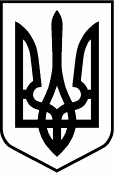 ЧЕРНІВЕЦЬКА ОБЛАСНА РАДА   ІНСТИТУТ ПІСЛЯДИПЛОМНОЇ ПЕДАГОГІЧНОЇ ОСВІТИ ЧЕРНІВЕЦЬКОЇ ОБЛАСТІ. Чернiвцi, вул. I. Франка, 20 ; тел./ факс (0372) 52-73-36 Е-mail: cv_ ipo@ukr.net№01-08/133 від 06.02.2019Завідувачам  РМК/ММК відділів/управлінь освіти районних держадміністрацій та міських рад, відповідальним за освіту об’єднаних територіальних громад, голові ради директорів ВНЗ I-II рівня акредитації, директору КЗ НМЦПТОЧО, керівникам закладів обласного підпорядкування, керівникам закладів позашкільної освітиРекомендації для закладів освіти щодо застосування норм Закону України «Про внесення змін до деяких законодавчих актів України щодо протидії булінгу (цькуванню)» від 18 грудня 2018 р. №2657-VІІІНа виконання листа МОН №1/11-881 від 29.01.2019 щодо рекомендацій для закладів освіти із застосування норм Закону України «Про внесення змін до деяких законодавчих актів України щодо протидії булінгу (цькуванню)» від 18.12.2018 №2657-VІІІ, Інститут післядипломної педагогічної освіти Чернівецької області повідомляє, що Верховною Радою України було прийнято Закон України від 18 грудня 2018 року № 2657-УШ «Про внесення змін до деяких законодавчих актів України  щодо протидії булінгу(цькуванню)», зокрема вказаним нормативно- правовим актом внесено зміни до Кодексу України про адміністративні правопорушення (далі — КУпАП) та Закону України «Про освіту» (далі — Закон), які направлені на удосконалення відносин у сфері протидії булінгу (цькуванню).Звертаємо Вашу увагу на необхіднисть доведення до відома керівниківпедагогічних, науково-педагогічних, працівників, інших учасників освітнього процесу законодавчих вимог у зв`язку із прийняттям Закону. Текст Закону розміщено на офіційному веб- сайтіВерховної Ради України за посиланнямhttps://zakon.rada.gov.ua/laws/show/2657-19Враховуючивикладене, Міністерствоосвітиі науки України на доповнення до листа від29.12.2018 № 1/9-790 надсилаєрекомендації для закладівосвітищодозастосуваннязмін в законодавстві, щододається.Директор                                                                               Г.І. БілянінРаца О.А., 0502535114Додаток до листа ІППОЧОЗгідноіз Законом, булінг (цькування) — цедіяння (діїабобездіяльність) учасниківосвітньогопроцесу, якіполягають у психологічному, фізичному, економічному, сексуальному насильстві, у тому числііззастосуваннямзасобівелектроннихкомунікацій, щовчиняютьсястосовномалолітньоїчинеповнолітньої особи та (або) такою особою стосовноіншихучасниківосвітньогопроцесу, внаслідокчого могла бути чибулазаподіяна шкода психічномуабофізичномуздоров’юпотерпілого.3 метою створеннябезпечногоосвітньогосередовища в закладіосвітимає бути запровадженийкомплекснийпідхід у сферізапобігання та протидіїпроявамбулінгу (цькування).У комплексному підходіможнавідзначити два ключовихнапрями: управлінськийіпросвітницький.Управлінськийнапрям — цеаналізситуації в закладіосвіти, розробка правил поведінки, алгоритмівдій, плану заходів, здійсненнямоніторингуйогореалізації та безпечності, комфортностіосвітньогосередовищатощо.Управлінськийнапрямреалізуєтьсякерівником закладу освіти та включаєтакі заходи:1.	Перевіркуприміщень, території закладу освіти з метою виявитимісця, якіпотенційноможуть бути небезпечними та сприятливими для вчиненнябулінгу (цькування), та органйзаціюналежнихзаходівбезпеки (пост охорони, контрольно-пропускний режим, спостереження за місцямизагальногокористування (їдальні, коридори, роздягальні, ігровімайданчики, шкільніподвір’ятощо) ітехнічнимиприміщеннями).2.	Розробку, затвердження та оприлюднення плану заходів, якіпов’язані з запобіганням та протидієюбулінгу (цькуванню) в закладіосвіти. В першучергу, ці заходи мають бути спрямовані на формуваннястійкогопереконання в учасниківосвітньогопроцесущодонеприпустимостібулінгу (цькування) в міжособистіснихстосункахіматипрактичний характер (забезпечуватинабуттяумінь та навичокненасильницькоїповедінки). Плануваннязаходів з метою запобігання та протидіїбулінгу (цькуванню) в закладіосвітинеобхіднопроводити на основівивчення причин та умов виникненняможливихситуацій, а такожймовірнихризиківпроявівпротиправноїповедінки(насильницькоїповедінки). Вивченняситуацій в закладіосвіти та координаціядійдопоможерозробититакий план дій, якийвідповідатимереальним потребам і враховуватимереальніресурси закладу освіти. У планзаходівможнавключити:тренінги, тематичнізустрічі та заняття, круглістоли, бесіди, консультації, спільні перегляди та обговореннятематичнихвідеосюжетіввсімаучасникамиосвітньогопроцесущодоненасильницькихметодівповедінки та виховання, вирішенняконфліктів, управліннявласнимиемоціями та подоланнястресутощо.План заходів, спрямованих на запобігання та протидюбулінгу (цькуванню) в закладіосвіти, розробляється та затверджуєтьсякерівником закладу освіти з урахуваннямпропозиційтериторіальнихорганів (підрозділів):— НаціональноїполіціїУкраїни;— центрального органу виконавчоївлади, щозабезпечуєформування та реалізуєдержавнуполітику у сферіохорониздоров’я (Міністерстваохорониздоров’я);— головного органу у системіцентральнихорганіввиконавчоївлади, щозабезпечуєформування та реалзуєдержавнуправовуполітику (Міністерстваюстицій);— службу справахдітей;— центрівсоціальних служб для сім'ї, дітей та молоді.3.	Розгляд та неупередженез’ясуванняобставинвипадківбулінгу (цькування) в закладіосвітивідповідно до заяв, щонадійшли.Керівник закладу освіти повинен довести до відомаздобувачівосвіти, педагогічних, науково-педагогічних, працівників, батьків та іншихучасниківосвітньогопроцесущодоїхобов’язкуповідомлятикерівника закладу про випадкибулінгу (цькування), учасникамиабосвідкамиякого вони стали, абопідозрюють про йоговчинення по відношенню до іншихосіб за зовнішнімиознаками, або про якіотрималидостовірнуінформаціювідіншихосіб.Відповідно до такої заяви керівник закладу видаєрішення про проведеннярозслідуванняізвизначеннямуповноваженихосіб. Для прийняттярішення за результатами розслідуваннякерівник закладу освітистворює наказом комісіюз розглядувипадківбулінгу (цькування) (далі — Комісія) та скликаєзасідання. До складутакоїКомісіїможутьвходитипедагогічніпрацівники, (у томучислі психолог, соціальний педагог), батьки постраждалого та булера, керівник закладу та іншізаінтересовані особи. ЯкщоКомісіявизнала, щоцебувбулінг (цькування), а не одноразовийконфліктчи сварка, тобтовідповіднідіїносятьсистематичний характер, то керівник закладу освітизобов’язанийповідомитиуповноваженіпідрозділиорганівНаціональноїполіціїУкраїни (ювенальна поліція) та Службу у справахдітей.У разі, якщоКомісія не кваліфікуєвипадок як булінг (цькування), а постраждалий не згодний з цим, то вінможеодразузвернутись до органівНаціональноїполіціїУкраїниіззаявою, про щокерівник закладу освітимаєповідомитипостраждалого.РішенняКомісіїреєструються в окремомужурналі, зберігаються в паперовомувигляді з оригіналамипідписіввсіхчленівКомісії.Потерпілийчийого/їпредставниктакожможутьзвертатисявідразу до уповноваженихпідроздворганівНаціональноїполіціїУкраїни (ювенальна поліція) та Служб у справахдітей з повідомленням про випадкибулінгу (цькування).4.	Налагодженняроботипсихологічноїслужби закладу освіти, зокрема в частиніпідвищеннякваліфікації практичного психолога, соціального педагога та формуваннявміньінавичокщодовиявлення, протидії та попередженнябулінгу (цькування).Вартопам’ятати, щобулінг (цькування) негативно впливає на фізичне та психічнездоров’явсіхучасниківцьогопроцесу, тому керівник закладу освіти за будь-якогорішеннякомісії з розглядувипадківбулінгу (цькування) забезпечуєвиконаннязаходів для наданнясоціальних та психолого- педагогічнихпослугздобувачамосвіти, які вчинили булінг (цькування), стали йогосвідкамиабопостраждаливідбулінгу (цькування).Психологічнийсупровід таких осібздійснюєсоціальний педагог у взаємодіїізпрактичним психологом. 3 цією метою можназапровадитиконсультаційнігодини у практичного психолога ісоціального педагога, скринькидовіри, оприлюдненнятелефонівдовіри, зокрема:—	Дитячалінія116 111або0 800 500 225 (з 12.00 до 16.00);—	Гарячателефонналініящодобулінгу116 000;—	Гарячалінія з питаньзапобіганнянасильству116 123або0 800 500 335;—	УповноваженийВерховної Ради з прав людини0 80050 17 20;—	Уповноважений Президента України з прав дитини044 255 76 75;—	Центр наданнябезоплатноїправовоїдопомоги0 800 213 103;—	НаціональнаполіціяУкраїни102.5.	Проведення регулярного моніторингубезпечності та комфортностізакладу освіти та освітньогосередовища шляхом опитування, анкетування та вжиттявідповіднихзаходівреагування.Просвітницькийнапрям — це системна робота з інформування, роз’яснення з метою формуваннянавичоктолерантної та ненасильницькоїповедінки, спілкування та взаємодіїучасниківосвітньогопроцесу.Просвітницькийнапрямреалзується за участіпедагогічних, науково- педагогічнихпрацівників,здобувачвосвіти, батьків та іншихучасниківосвітньогопроцесу, шляхом організаціїтематичнихзаходів, зустрічей, бесід, консультацій. Принципидотримання прав людини, толерантноїповедінки, недискримінації, співробітництвата взаємоповаги рекомендованозробитинаскрізнимитемамидлятакихзаходів та іншихформатівроботиз попередженнябулінгу (цькування). Залученнягромадських,батьківських, молодіжнихорганізацій, представників служб у справахдітей та НаціональноїполіціїУкраїни (ювенальна превенція) дастьможливістьурізноманітнититаку роботу та зробитиїїцікавішою. Результатом просвітницькоїроботимає бути знаннявсімаучасникамиосвітньогопроцесусвоїх прав та можливостей, способівдій та реагуванняна випадкибулінгу(цькування)свідками, учасникамиабооб’єктомякого вони стали або могли стати.Керівник закладу освітизобов’язанийзабезпечитиоприлюднення на веб- сайтах, на дошкахоголошень та при проведенніінструктажів для своїхпрацівників закладу освіти:—	правил поведінкиздобувачівосвіти в закладіосвіти;—	плану заходів закладу освіти, спрямованих на запобігання та протидіюбулінгу (цькуванню);—	процедуриподанняучасникамиосвітньогопроцесузаяв про випадкибулінгу (цькування) в закладіосвіти (форма заяви, примірнийзміст, терміни та процедуру розглядувідповдно до законодавстватощо);—	порядку реагуванняна доведенівипадкибулінгу (цькування)взакладіосвіти та відповідальністьосіб, причетних до булінгу (цькування).До функційзасновника закладу освітиабоуповноваженої ним особи відповідно до Закону належитьздіснення контролю за виконанням планузаходів, спрямованих на запобігання та протидіюбулінгу (цькуванню) в закладіосвіти та розглядскарг про відмову у реагуванні на випадкибулінгу (цькування) за відповднимизаявами. Для виконанняцихфункцій рекомендовано призначитивідповідальну особу з числа педагогічнихпрацівників та на своїх веб-сайтах оприлюднитиінформацію, хтовиконуєвідповіднуфункцію та процедуру поданнязаяв.Крім того, згідно з КУпАПбулінг (цькування) учасникаосвітньогопроцесутягне за собою накладання штрафу від 50 до 100 неоподатковуванихмінімумів, абовід 20 до 40 годин громадськихробіт. Якщобулінг (цькування) вчинено групоюосібабо повторно протягом року післянакладенняадмінстративногостягнення, штраф становитимевід 100 до 200 неоподатковуванихмінімумівабогромадськіроботина строквід 40 до 60 годин. Булінг (цькування), вчинениймалолітньоюабонеповнолітньоюособою, тягне за собою накладання штрафу на батьквабоосіб, якіїхзамінюють.Неповідомленнякерівником закладу освітиуповноваженогопідрозділуорганівНаціональноїполіціїУкраїни про випадкибулінгу (цькування) учасникаосвітньогопроцесутягне за собою накладення на нього штрафу від 50 до 100 неоподатковуванихмінімумівдоходівгромадянабовиправніроботина строк до 1 місяця з відрахуванням до 20 процентівзаробітку.Принагіднозазначаємо, щоМіністрествомосвітиі науки України разом ізпартнерами булорозробленоон-лайн курс «Протидія та попередженнябулінгу (цькуванню) в закладах освіти», на якийвжевідкритореєстрацію за посиланням: https://prometheus.org.ua/courses/ (розділ «Відкритореєстрацію»).Мета курсу - навчитиосвітянрозпізнаватиситуаціїбулінгу (цькування) та вчасно і правильно реагувати на його проявив освітньомусередовищі. Курс єповністюбезкоштовним, а післяуспішноговиконаннязавдань курсу можна буде отриматисертифікат про йогозавершення.